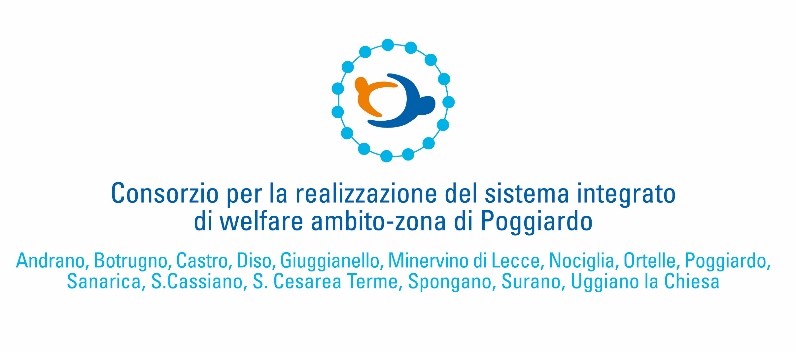 MANIFESTAZIONE DI DISPONIBILITA’Al Direttore del Consorzio dell’Ambito Sociale di Poggiardo via Don Minzoni, 6		 73037  Poggiardo Oggetto: manifestazione di disponibilità per la preparazione e la consegna di pasti caldi a domicilio.Il/La sottoscritto/a _______________________________________________________________nato/a a __________________________________________ il____________________________Codice Fiscale __________________________________________________________________in qualità di legale rappresentante della Ditta _______________________________ con sede legale in ________________________________________ via __________________________________Codice Fiscale _________________________ Partita I.V.A. _______________________________Telefono__________________________ E-mail ________________________________________PEC____________________________________________________________________________ACCETTA DI ADERIRE ALLA PROPOSTA ACCETTANDO TUTTE LE CONDIZIONI DI CUI ALL’AVVISO DEL 14/06/2022.A tal fine, ai sensi degli articoli 46 e 47 del DPR 445/2000, consapevole della responsabilità penale prevista dall’art. 76 del DPR 445/2000 cui può andare incontro nel caso di affermazioni mendaciDICHIARA- di non trovarsi in alcuna delle condizioni previste dall’art. 80, comma 1, lettere a), b), c), d), e), f) e g), comma 2, comma 4 e comma 5 lett. a), b), c), d), e) f) g), h) i), l) e m) del D. Lgs. 50/2016 e successive modifiche e/o integrazioni; - che l’operatore economico è iscritto nel registro delle imprese della Camera di Commercio di___________________ per la seguente attività: ________________________________________ ed attesta i seguenti dati (per gli operatori economici con sede in uno stato straniero, indicare i dati di iscrizione nell’Albo o Lista ufficiale dello Stato di appartenenza):- n. iscrizione: __________________________________________________,- data iscrizione: __________________________________________________, 
- di autorizzare, ai fini della presente procedura, il trattamento dei dati personali ai sensi del D. Lgs. N. 193/2006.Alla presente si allega fotocopia del documento di identità del dichiarante.Data, __________________FIRMA___________________________